УКРАЇНА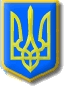 Виконавчий комітет Нетішинської міської радиР І Ш Е Н Н Я«_4_» серпня 2010 року № _282_м.НетішинПро Положення про порядок визначення розміру плати за тимчасове користування місцями розташування рекламних засобів, що перебувають у комунальній власності територіальної громади міста Нетішин 	Відповідно до статті 40, частини 2 статті 42 Закону України «Про місцеве самоврядування в Україні», Закону України «Про рекламу», Постанови Кабінету Міністрів України від 29 грудня 2003 року № 2067 «Про затвердження типових правил розміщення зовнішньої реклами», з наступними змінами, рішення сорок сьомої сесії Нетішинської міської ради V скликання від 8 грудня 2009 року № 13 «Про правила розміщення зовнішньої реклами у м.Нетішин», із внесеними змінами рішенням п’ятдесят п’ятої сесії Нетішинської міської ради V скликання від 30 червня 2010 року № 9, враховуючи погодження проекту Положення про порядок визначення розміру плати за тимчасове користування місцями розташування рекламних засобів, що перебувають у комунальній власності м.Нетішин головою Хмельницького обласного територіального відділення Антимонопольного комітету України від        14 липня 2010 року, та з метою визначення розміру плати за тимчасове користування місцями розташування рекламних засобів, що перебувають у комунальній власності м.Нетішин, виконавчий комітет міської ради     в и р і ш и в :	1.Затвердити Положення про порядок визначення розміру плати за тимчасове користування місцями розташування рекламних засобів, що перебувають у комунальній власності територіальної громади міста Нетішин (надалі - Положення) згідно з додатком.	2.Робочому органу (Фонд комунального майна м.Нетішин) нарахування плати за тимчасове користування місцями розташування рекламних засобів, що перебувають у комунальній власності територіальної громади міста Нетішин, здійснювати відповідно до цього Положення.	3.Комунальним підприємствам Нетішинської міської ради: КП НМР «ЖКО», КП НМР «Торговий центр», КП НМР «Нетішинський міський ринок» провести інвентаризацію зовнішньої реклами на підвідомчих об’єктах та територіях, закріплених за підприємством та результати її передати робочому органу до 1 вересня 2010 року.	4.Рішення набирає чинності від дня опублікування у газеті «Нетішинський вісник».	5.Контроль за виконанням цього рішення покласти на першого заступника міського голови Карнаущенка С.А.Секретар міської ради							А.Я.СиваківськийДодатокдо рішення виконавчогокомітету міської ради від «_4_» серпня 2010 року № _282_ПОЛОЖЕННЯ про порядок визначення розміру плати за тимчасове користування місцями розташування рекламних засобів, що перебувають у комунальній власності територіальної громади міста Нетішин	1.Розмір плати визначається, виходячи з економічної оцінки території міста. Відповідно до цього територія міста Нетішин умовно поділяється на три укрупнені економіко-планувальні зони по яких, враховуючи коефіцієнти, розраховується розмір плати за місце розміщення зовнішньої реклами.	Межі цих трьох зон для розміщення зовнішньої реклами, визначаються переліком об’єктів і межами вулиць, а саме:1 зона	I-IV мікрорайони, в межах дренажно-обвідного каналу, річки «Горинь».2 зона	Вул.Енергетиків (автодорога №1) до в’їзду зі сторони м.Славута, автодорога від в’їзду зі сторони м.Славута до вул.Старонетішинська, вул.Старонетішинська, вул.Млинова.3 зона	Інші райони та вулиці міста.	2.Базовою місячною ставкою розміру плати є 50% базової вартості одного квадратного метра земель міста Нетішина визначені рішенням чотирнадцятої сесії Нетішинської міської ради від 27 лютого 2007 року № 36 «Про нормативну грошову оцінку земель міста Нетішина» (складає 60,74 грн.) і встановлюється в розмірі 31 грн. (з округленням 60,74 до 61,00 і поділеного на 2 дорівнює 31,00).	3.Місячний розмір плати за місце розміщення зовнішньої реклами визначається за формулою:Оп.м.= 31грн. × П.м.× К.к., де	Оп.м. – оплата місця розміщення зовнішньої реклами;	П.м. – площа місця розміщення зовнішньої реклами в метрах квадратних з округленням до значення десятої частини дробів (0,1; 0,2 і т.д.);	К.к – коригуючий коефіцієнт.Кількість площинКоригуючий коефіцієнтОдна1,0Дві2,0Три3,0Чотири4,0	4.Місячний розмір плати за місце розміщення зовнішньої реклами підвищується:	4.1.на 100% при розміщенні конструкції для зовнішньої реклами на опорах контактної вуличної освітлювальної мережі для розміщення транспарантів – перетяжок, що встановлюються над проїжджою частиною вулиць та шляхів;	4.2.на 50% при розміщенні конструкції (за винятком виносних тимчасових щитів) для зовнішньої реклами на пр.Незалежності.	5.Місячний розмір плати за місце розміщення зовнішньої реклами понижується на 50 % при розміщенні:	5.1.кронштейнів та стінах будівель;	5.2.електронного табло, рядка, що біжить, лазерної установки на площині екрана, телеекрана, на будівлях та спорудах;	5.3.світлової художньо-просторової композиції (неон, світловий шнур)	5.4.у вітринах магазинів або інших торговельних підприємствах;	5.5.при проведенні концертної, гастрольної зовнішньої реклами та реклами виставок товарів та послуг.	6.Розмір плати для розміщення конструкцій (виносних щитів) на прилеглих та прибудинкових територіях будівель, якщо розмір місця їх розміщення горизонтальної проекції рекламного засобу не перевищує два квадратних метри і конструкція встановлюється тимчасово, на період робочого часу торговельного або іншого суб’єкта господарювання закладу (підприємства, установи, організації) встановлюється в розмірі 25% від місячного розміру плати за місце відповідного зонального коефіцієнту.	7.Розмір плати за користування місцями розташування спеціальних конструкцій під час проведення масових заходів рекламного характеру, видовищного, споживчого, культурно-просвітницького, соціального та іншого характеру, які поєднуються з рекламними заходами з використанням міського середовища, визначаються відповідним договором, що укладається з організаторами таких заходів і встановлюється в розмірі 50 грн. за добу.	8.Розмір плати обрахований без податку на додану вартість, без врахування податку на рекламу є нижньою межею для розрахунків розмірів плати за місце розміщення зовнішньої реклами і, при необхідності, встановленої рішенням виконавчого комітету міської ради визначається шляхом коригування розміру плати попереднього року на рівень інфляції за цей період.	9.Виконавчий комітет міської ради може переглядати тарифи, у зв’язку з розвитком ринку рекламних послуг у м.Нетішин або у випадках, передбачених законодавчими актами України.	10.Строк внесення плати визначається в договорі сторін (користувача місця розташування рекламного засобу і «робочого органу»), але не пізніше 25 числа місяця, що передує звітному.	11.Протягом трьохмісячного строку пріоритету заявника на місце розміщення рекламного засобу, яке є у комунальній власності територіальної громади міста, плата нараховується в розмірі 25% щомісячної розрахункової плати.	11.1 У разі продовження трьохмісячного строку оформлення дозволу щомісячна плата за тимчасове користування місцем, що перебуває у комунальній власності територіальної громади міста, справляється в розмірі 100% розрахункової плати.	12.За несвоєчасне виконання своїх грошових зобов’язань з внесення плати за місце розміщення зовнішньої реклами користувач сплачує «робочому органу» пеню 0,5% від заборгованої суми за кожен прострочений день. Розмір пені не може перевищувати подвійної облікової ставки Національного Банку України, яка діє на час нарахування пені згідно з діючим законодавством.	13.Несплата платежів протягом трьох місяців з дня закінчення строку платежу є підставою для дострокового розірвання Договору. При цьому з користувача місцем зовнішньої реклами стягується заборгована сума плати з нарахуванням пені за кожен день прострочення платежу.	14.Плата за тимчасове користування місцем, що перебуває у комунальній власності територіальної громади міста зараховується до бюджету міста.	15.При відмові власника конструкції для розміщення зовнішньої реклами провести демонтаж рекламного засобу, такий демонтаж та витрати на його зберігання покладаються за рахунок власника конструкції з розрахунку витрат організації, підприємства, установи комунальної власності територіальної громади міста, що провели демонтаж та зберігання.	15.1.При відсутності таких можливостей у підприємств комунальної власності територіальної громади міста демонтаж і зберігання конструкції може бути виконаний іншими суб’єктами господарювання на договірних засадах з «робочим органом».Заступник міського голови							І.М.Михасик